Ben-Gurion University of the NegevThe Jacob Blaustein Institutes for Desert ResearchThe Albert Katz International School for Desert Studies 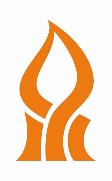 <TITLE>===============================Thesis submitted in partial fulfillment of the requirements for the degree of "Master of Science" or "Master of Arts"By: =============Date: ====================